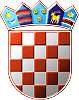 REPUBLIKA HRVATSKAOSNOVNA ŠKOLA SELAKLASA: 406-01/20-01URBROJ: 2176/05-01/1-22Sela,27.10.2020.-									Naručitelj Osnovna škola Sela, Sisačka 103, Sela OIB: 56392238222, za predmet nabave  biološki uređaj za kanalizaciju , a za koji sukladno člancima 12. i 15. Zakona o javnoj nabavi („Narodne novine“, broj 120/16) i članka 8. Pravilnika o jednostavnoj nabavi OŠ Sela nije obvezan provesti jedan od postupka propisan Zakonom o javnoj nabavi, s obzirom da je procijenjena vrijednost predmeta nabave manja od 200.000,00/500.000,00 kn bez PDV-a.POZIV NA DOSTAVU PONUDE1. OPIS PREDMETA NABAVE1.1. Predmet nabave: uređaj za kanalizaciju OŠ Sela 1.2. Količina predmeta nabave: Opseg i količina predmeta nabave opisani su u Troškovniku koji je u prilogu ovog Poziva (Prilog I).1.3.  Procijenjena vrijednost nabave:  88.000,00kn bez PDV-a.1.4.  Evidencijski broj predmeta nabave iz Plana nabave:19/2020. 1.5. Datum slanja Poziva: 27.10.2020. godine.2. UVJETI NABAVE2.1. Način izvršenja: Ugovor.2.2. Rok trajanja ugovora: 15 dana.2.3. Rok valjanosti ponude: 30 dana od isteka  roka za dostavu ponuda i mora biti naveden u obrascu ponude – Ponudbeni  list. 2.4.  Mjesto izvršenja usluge: Osnovna škola Sela, Sisačka 103, Sela.2.5. Tehnička specifikacija predmeta nabave: Radovi koji su predmet ovog postupka potrebno je izvršiti u skladu s pravilima struke.2.6. Rok, način i uvjeti plaćanja: Plaćanje će se izvršiti bez predujma, uplatom na transakcijski račun ponuditelja na temelju valjanog računa u roku do 30 dana ovjere računa, osim ako posebnim zakonom nije drugačije određeno. Rok za ovjeru računa od trenutka izdavanja je maksimalno 15 dana. Račun se dostavlja u obliku e-računa, a mora sadržavati sve zakonom propisane elemente (članak 79. Zakona o porezu na dodanu vrijednost, Narodne novine 73/13, 99/13, 148/13, 153/13, 143/14, 115/16). Ukupna plaćanja bez PDV-a na temelju sklopljenog ugovora, ne smiju prelaziti procijenjenu vrijednost nabave.2.7. Cijena ponude: Cijena ponude piše se brojkama u apsolutnom iznosu i izražava se za cjelokupni predmet nabave. Cijena ponude mora biti izražena u kunama. Jedinične cijene iz ponude su fiksne i nepromjenjive za cijelo vrijeme trajanja ugovora. Isključuje se klizna skala i sve promijene cijene. Sve troškove koji se pojave izvan deklariranih cijena ponuditelj snosi sam. U cijenu ponude bez PDV-a moraju biti uračunati svi troškovi i popusti.Ponuditelj je dužan ponuditi odnosno upisati jedinične cijene i ukupne cijene (zaokružene na dvije decimale) za svaku stavku troškovnika, te cijenu ponude bez PDV-a, PDV i cijenu ponude s PDV-om na način kako je to određeno u ponudbenom listu.2.9. KRITERIJI ZA KVALITATIVNI ODABIR : najniža cijena ponude.2.9.1.OSNOVE ZA ISKLJUČENJEJavni naručitelj obvezno će isključiti ponuditelja iz postupka ako utvrdi da:1. gospodarski subjekt koji ima poslovni nastan u Republici Hrvatskoj ili osoba koja je član upravnog, upravljačkog ili nadzornog tijela ili ima ovlasti zastupanja, donošenja odluka ili nadzora tog gospodarskog subjekta i koja je državljanin Republike Hrvatske pravomoćnom presudom osuđena za:sudjelovanje u zločinačkoj organizaciji, na temeljučlanka 328. (zločinačko udruženje) i članka 329. (počinjenje kaznenog djela u sastavu zločinačkog udruženja) Kaznenog zakonačlanka 333. (udruživanje za počinjenje kaznenih djela), iz Kaznenog zakona („Narodne novine“, broj 110/97., 27/98., 50/00., 129/00., 51/01., 111/03., 190/03., 105/04., 84/05., 71/06., 110/07., 152/08., 57/11., 77/11. i 143/12.)korupcija na temeljučlanka 252. (primanje mita u gospodarskom poslovanju), članak 253. (davanje mita u gospodarskom poslovanju), članka 254. (zlouporaba u postupku javne nabave), članak 291. (zlouporaba položaja i ovlasti), članak 292. (nezakonito pogodovanje), članka 293. (primanje mita), članak 294. (davanje mita), članak 295. (trgovanje utjecajem) i članka 296. (davanje mita za trgovanje utjecajem) Kaznenog zakonačlanka 294.a (primanje mita u gospodarskom poslovanju), članka 294.b (davanje mita u gospodarskom poslovanju), članka 254. (zlouporaba položaja i ovlasti), članka 338. (zlouporaba obavljanja dužnosti državne vlasti), članka 343. (protuzakonito posredovanje), članka 347.  (primanje mita) i članka 348. (davanje mita) iz Kaznenog zakona („Narodne novine“, broj 110/97.,  27/98., 51/01., 111/03., 190/03., 105/04., 84/05., 71/06., 110/07., 152/08., 57/11., 77/11. i  143/12.)prijevaru, na temeljučlanka 236. (prijevara), članka 247. (prijevara u gospodarskom poslovanju), članka 256. (utaja poreza ili carine) i članka 258. (subvencijska prijevara) Kaznenog zakona članka 224. (prijevara), članka 293. (prijevara s gospodarskom poslovanju) i članka 286. (utaja poreza i drugih davanja) iz Kaznenog zakona („Narodne novine“, broj 110/97., 27/98., 51/01., 111/03., 190/03., 105/04., 84/05., 71/06., 110/07., 152/08., 57/11., 77/11. i 143/12.)terorizam ili kaznena djela povezana s terorističkim aktivnostima na temeljučlanka 97. (terorizam), članka 99. (javno poticanje na terorizam), članka 100. (novačenje za terorizam) , članka 101 (obuka za terorizam) i članka 102. (terorističko udruženje) Kaznenog zakonačlanka 169. (terorizam), članka 169.a (javno poticanje na terorizam) i članka 169.b (novačenje i obuka za terorizam) iz Kaznenog zakona („Narodne novine“, broj 110/97., 27/98., 51/01., 111/03., 190/03., 105/04., 84/05., 71/06., 110/07., 152/08., 57/11., 77/11. i 143/12.)pranje novca ili financiranje terorizma, na temeljučlanka 98. (financiranje terorizma) i članka 265. (pranje novca) Kaznenog zakonačlanka 279. (pranje novca) iz Kaznenog zakona („Narodne novine“, broj 110/97., 27/98., 51/01., 111/03., 190/03., 105/04., 84/05., 71/06., 110/07., 152/08., 57/11., 77/11. i 143/12.)dječji rad ili druge oblike trgovanja ljudima, na temeljučlanka 106. (trgovanje ljudima) Kaznenog zakonačlanka 175. (trgovanje ljudima i ropstvo) iz Kaznenog zakona („Narodne novine“, broj 110/97., 27/98., 51/01., 111/03., 190/03., 105/04., 84/05., 71/06., 110/07., 152/08., 57/11., 77/11. i 143/12.)2. je gospodarski subjekt koji nema poslovni nastan u Republici Hrvatskoj ili osoba koja je član upravnog, upravljačkog ili nadzornog tijela ili ima ovlasti zastupanja, donošenja odluka ili nadzora toga gospodarskog subjekta i koja nije državljanin Republike Hrvatske pravomoćnom presudom osuđena za kaznena djela iz točke 1. podtočaka od a) do f) i za odgovarajuća kaznena djela koja, prema nacionalnim propisima države poslovnog nastana gospodarskog subjekta, odnosno države čiji je osoba državljanin, obuhvaćaju Razloge za isključenje iz članka 57. stavka 1. točaka od (a) do (f) Direktive 2014/24/ EU.Gospodarski subjekt dužan je u ponudi dostaviti Izjavu. Izjavu daje osoba po zakonu ovlaštena za zastupanje gospodarskog subjekta.Izjava ne smije biti starija od tri mjeseca računajući od dana početka postupka nabave, odnosno od dana slanja poziva za dostavu ponude. Odgovarajućom Izjavom smatrat će se popunjena Izjava iz Predloška B) ovog Poziva.3. Ponuditelj mora dokazati da nema duga po osnovi poreznih obveza i obveza za mirovinsko i zdravstveno osiguranje.Kao dovoljan dokaz da ne postoje osnove za isključenje po osnovi poreznih obveza i obveza za mirovinsko i zdravstveno osiguranje, Naručitelj će prihvatiti sljedeće kao dovoljan dokaz:Potvrdu Porezne uprave o stanju duga ili jednakovrijedni dokument nadležnog tijela države sjedišta gospodarskog subjekta, ne stariju od 30 dana od dana objave Poziva na dostavu ponuda, osim ako je gospodarskom subjektu posebnim propisima odobrena odgoda plaćanja navedenih obveza.2.10.UVJETI SPOSOBNOSTI PONUDITELJA 2.10.1. Sposobnost za obavljanje profesionalne djelatnostiKako bi dokazao svoju sposobnost za obavljanje profesionalne djelatnosti, ponuditelji moraju dostaviti:Ispravu o upisu u poslovni, sudski, strukovni, obrtni ili drugi odgovarajući registar ili odgovarajuću potvrdu iz koje je vidljivo da je ponuditelj registriran za obavljanje djelatnosti koja je predmet nabave.Navedeni dokaz ne smije biti stariji od 3 mjeseca računajući od dana preuzimanja Poziva za  dostavu ponude.3. SASTAVNI DIJELOVI PONUDEPonuda se izrađuje na hrvatskom jeziku i latiničnom pismu, a treba sadržavati:Ponudbeni list (pravilno ispunjen i potpisan od strane ponuditelja), Troškovnik (pravilno ispunjen i potpisan od strane ponuditelja) PRILOG I.,Izjavu o nekažnjavanju,Potvrdu Porezne uprave o stanju duga,Tražene uvjete i dokaze sposobnosti iz točke 2.10. ovog Poziva. 4. DOSTAVA PONUDE4.1. Način dostave ponude: Ponuda se dostavlja preporučenom poštanskom pošiljkom u zatvorenoj omotnici na adresu naručitelja Osnovna škola Sela, Sisačka 103, 44273 Sela ili izravno u tajništvo škole. .Naručitelj neće prihvatiti ponudu koja ne ispunjava uvjete i zahtjeve vezane uz predmet nabave iz ovog Poziva.4.2. Rok za dostavu ponude: krajnji rok za dostavu ponude je  2.11.2020. godine do 12:00  sati.5. OSTALO  5.1. Osoba ili služba zadužena za kontakt s ponuditeljem:Draženka KuševićTelefon: 044/713-002e-mail: ured@os-sela.skole.hr5.2. Obavijest o rezultatima nabave: Naručitelj neće prihvatiti ponudu koja ne ispunjava uvjete i zahtjeve vezane uz predmet nabave iz ovog Poziva i zadržava pravo odbiti ponudu i poništiti ovaj postupak.Odluka o odabiru donosi se u roku do 30 dana od dana isteka roka za dostavu ponude. Na ovaj postupak ne primjenjuju se odredbe Zakona o javnoj nabavi. Protiv odluke o odabiru ili odluke o poništenju nije moguće izjaviti žalbu. Naručitelj zadržava pravo poništiti ovaj postupak nabave u bilo kojem trenutku, odnosno ne odabrati niti jednu ponudu, a sve bez ikakvih obveza ili naknada bilo koje vrste prema ponuditeljima.5.3. SPRJEČAVANJE SUKOBA INTERESA: temeljem članka 76. Zakona o javnoj nabavi („Narodne novine“ broj 120/16) ne postoje gospodarski subjekti s kojima je Javni naručitelj u sukobu  interesa. PREDLOŽAK A)PONUDBENI LIST		Broj ponude:________________		Datum ponude:____________________________________________________					(ime i prezime ovlaštene osobe ponuditelja)		M.P.		____________________________________						(potpis ovlaštene osobe ponuditelja)LOŽAK B)IZJAVA O NEKAŽNJAVANJU ZA GOSPODARSKI SUBJEKT – POSLOVNI NASTAN U REPUBLICI HRVATSKOJTemeljem članka 251 stavka 1. točka 1. i članka 265. stavka 2. Zakona o javnoj nabavi (Narodne novine, br. 120/2016), kao ovlaštena osoba za zastupanje gospodarskog subjekta dajem sljedeću:I Z J A V U   O   N E K A ŽN J A V A N J Ukojom ja _______________________________ iz ____________________________________(ime i prezime) 					(adresa stanovanja)broj identifikacijskog dokumenta ________________________________________________ izdanog od_______________________________________________________________________________,kao osoba iz članka 251. stavka 1. točke 1. Zakona o javnoj nabavi za sebe i za gospodarski subjekt:_______________________________________________________________________________(naziv i sjedište gospodarskog subjekta, OIB)Izjavljujem da ja osobno niti gore navedeni gospodarski subjekt nismo pravomoćnom presudom osuđeni za:sudjelovanje u zločinačkoj organizaciji, na temelju:članka 328. (zločinačko udruženje) i članka 329. (počinjenje kaznenog djela u sastavu zločinačkog udruženja) Kaznenog zakona ičlanka 333. (udruživanje za počinjenje kaznenih djela), iz Kaznenog zakona (»Narodne novine«, br. 110/97., 27/98., 50/00., 129/00., 51/01., 111/03., 190/03., 105/04., 84/05., 71/06., 110/07., 152/08., 57/11., 77/11. i 143/12.);korupciju, na temelju:članka 252. (primanje mita u gospodarskom poslovanju), članka 253. (davanje mita u gospodarskom poslovanju), članka 254. (zlouporaba u postupku javne nabave), članka 291. (zlouporaba položaja i ovlasti), članka 292. (nezakonito pogodovanje), članka 293. (primanje mita), članka 294. (davanje mita), članka 295. (trgovanje utjecajem) i članka 296. (davanje mita za trgovanje utjecajem) Kaznenog zakona ičlanka 294.a (primanje mita u gospodarskom poslovanju), članka 294.b (davanje mita u gospodarskom poslovanju), članka 337. (zlouporaba položaja i ovlasti), članka 338. (zlouporaba obavljanja dužnosti državne vlasti), članka 343. (protuzakonito posredovanje), članka 347. (primanje mita) i članka 348. (davanje mita) iz Kaznenog zakona (»Narodne novine«, br. 110/97., 27/98., 50/00., 129/00., 51/01., 111/03., 190/03., 105/04., 84/05., 71/06., 110/07., 152/08., 57/11., 77/11. i 143/12.);prijevaru, na temelju:članka 236. (prijevara), članka 247. (prijevara u gospodarskom poslovanju), članka 256. (utaja poreza ili carine) i članka 258. (subvencijska prijevara) Kaznenog zakona ičlanka 224. (prijevara), članka 293. (prijevara u gospodarskom poslovanju) i članka 286. (utaja poreza i drugih davanja) iz Kaznenog zakona (»Narodne novine«, br. 110/97., 27/98., 50/00., 129/00., 51/01., 111/03., 190/03., 105/04., 84/05., 71/06., 110/07., 152/08., 57/11., 77/11. i 143/12.)terorizam ili kaznena djela povezana s terorističkim aktivnostima, na temelju:članka 97. (terorizam), članka 99. (javno poticanje na terorizam), članka 100. (novačenje za terorizam), članka 101. (obuka za terorizam) i članka 102. (terorističko udruženje) Kaznenog zakonačlanka 169. (terorizam), članka 169.a (javno poticanje na terorizam) i članka 169.b (novačenje i obuka za terorizam) iz Kaznenog zakona (»Narodne novine«, br. 110/97., 27/98., 50/00., 129/00., 51/01., 111/03., 190/03., 105/04., 84/05., 71/06., 110/07., 152/08., 57/11., 77/11. i 143/12.)pranje novca ili financiranje terorizma, na temelju:članka 98. (financiranje terorizma) i članka 265. (pranje novca) Kaznenog zakona ičlanka 279. (pranje novca) iz Kaznenog zakona (»Narodne novine«, br. 110/97., 27/98., 50/00., 129/00., 51/01., 111/03., 190/03., 105/04., 84/05., 71/06., 110/07., 152/08., 57/11., 77/11. i 143/12.)dječji rad ili druge oblike trgovanja ljudima, na temelju:članka 106. (trgovanje ljudima) Kaznenog zakonačlanka 175. (trgovanje ljudima i ropstvo) iz Kaznenog zakona (»Narodne novine«, br. 110/97., 27/98., 50/00., 129/00., 51/01., 111/03., 190/03., 105/04., 84/05., 71/06., 110/07., 152/08., 57/11., 77/11. i 143/12.)i za odgovarajuća kaznena djela koja, prema nacionalnim propisima države poslovnog nastana gospodarskog subjekta, odnosno države čiji je osoba državljanin sukladno članku 57. stavka 1. točke od (a) do (f) Direktive 2014/24/.U Selima,____________________. godine.							M.P. __________________________                                                     					(potpis)NARUČITELJNaziv:Sjedište:OIB:NARUČITELJNaziv:Sjedište:OIB:NARUČITELJNaziv:Sjedište:OIB:OSNOVNA ŠKOLA SELA Sisačka 103, Sela 56392238222OSNOVNA ŠKOLA SELA Sisačka 103, Sela 56392238222OSNOVNA ŠKOLA SELA Sisačka 103, Sela 56392238222OSNOVNA ŠKOLA SELA Sisačka 103, Sela 56392238222OSNOVNA ŠKOLA SELA Sisačka 103, Sela 56392238222PREDMET NABAVENaziv predmeta nabavePREDMET NABAVENaziv predmeta nabavePREDMET NABAVENaziv predmeta nabaveUgradnja uređaja za kanalizaciju u OŠ SelaUgradnja uređaja za kanalizaciju u OŠ SelaUgradnja uređaja za kanalizaciju u OŠ SelaUgradnja uređaja za kanalizaciju u OŠ SelaUgradnja uređaja za kanalizaciju u OŠ SelaZAJEDNICA PONUDITELJA(označiti odgovarajuće)ZAJEDNICA PONUDITELJA(označiti odgovarajuće)DA DA DA DA         NE        NENAZIV PONUDITELJA ILI NAZIV ČLANA ZAJEDNICE GOSPODARSKIH SUBJEKATA nositelja zajedničke ponudeNAZIV PONUDITELJA ILI NAZIV ČLANA ZAJEDNICE GOSPODARSKIH SUBJEKATA nositelja zajedničke ponudeAdresa  ponuditelja/nositelja ponude:Adresa  ponuditelja/nositelja ponude:OIB:OIB:Broj žiro računa, banka:Broj žiro računa, banka:Navod o tome je li ponuditelj u sustavu poreza na dodanu vrijednost  (označiti odgovarajuće)Navod o tome je li ponuditelj u sustavu poreza na dodanu vrijednost  (označiti odgovarajuće)DA DA DA DA DA         NEAdresa za dostavu pošte:Adresa za dostavu pošte:Adresa e-pošte:Adresa e-pošte:Kontakt osoba ponuditelja:Kontakt osoba ponuditelja:Broj telefona:Broj telefaksa:Broj telefaksa:SUDJELOVANJE PODUGOVARATELJA (označiti odgovarajuće)SUDJELOVANJE PODUGOVARATELJA (označiti odgovarajuće)DA DA DA         NE        NE        NECIJENA PONUDE ZA  PREDMET NABAVE:Uređaj za kanalizacijuCIJENA PONUDE ZA  PREDMET NABAVE:Uređaj za kanalizacijuCIJENA PONUDE ZA  PREDMET NABAVE:Uređaj za kanalizacijuCIJENA PONUDE ZA  PREDMET NABAVE:Uređaj za kanalizacijuCIJENA PONUDE ZA  PREDMET NABAVE:Uređaj za kanalizacijuCIJENA PONUDE ZA  PREDMET NABAVE:Uređaj za kanalizacijuCIJENA PONUDE ZA  PREDMET NABAVE:Uređaj za kanalizacijuCIJENA PONUDE ZA  PREDMET NABAVE:Uređaj za kanalizacijuCijena ponude  (bez PDV-a):Cijena ponude  (bez PDV-a):Iznos PDV-a:Iznos PDV-a:Cijena ponude (s PDV-om):Cijena ponude (s PDV-om):  ROK VALJANOSTI PONUDE:  ROK VALJANOSTI PONUDE: